*Descripción detallada (marca, modelo, serie, otros)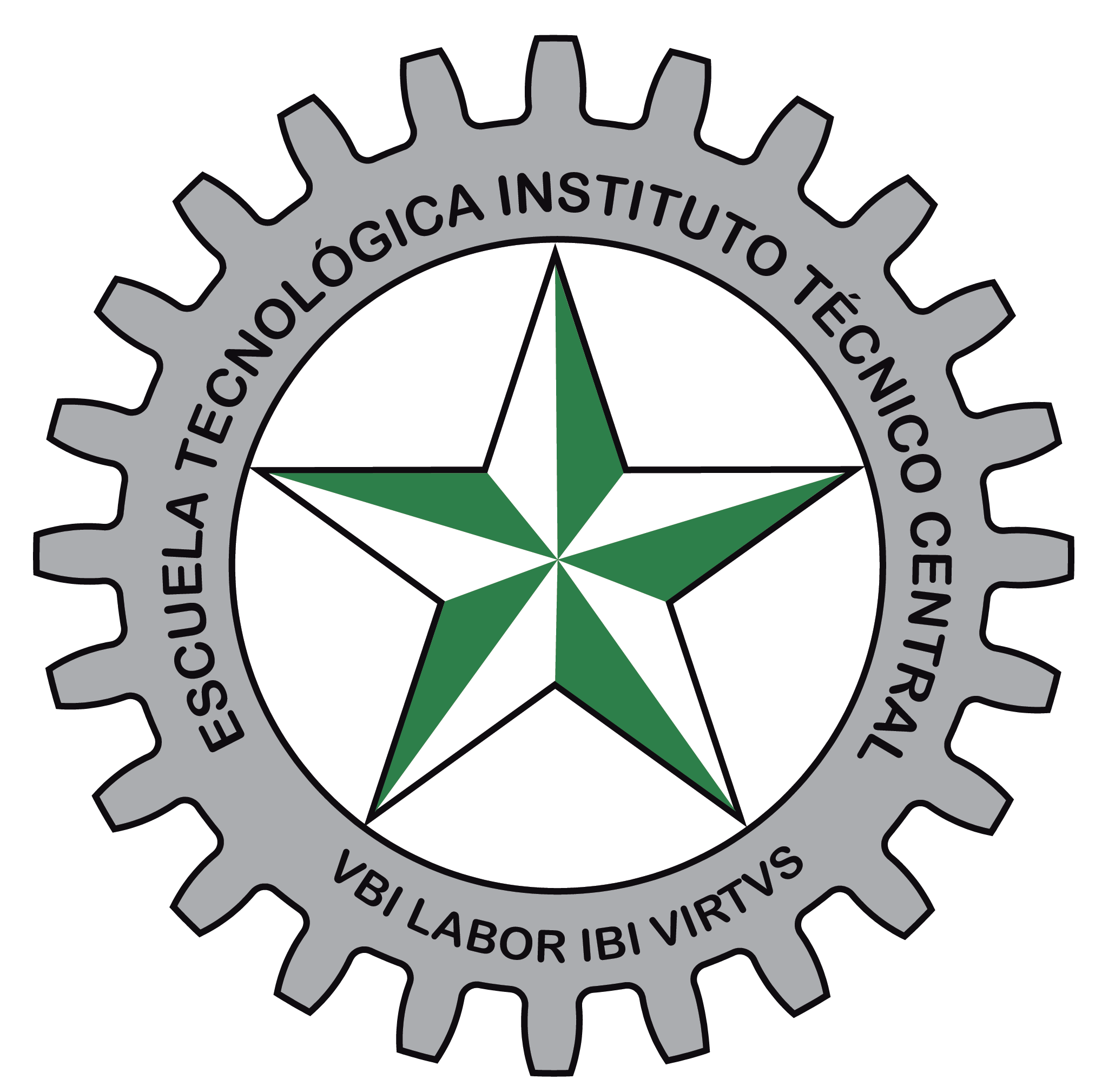 Escuela Tecnológica Instituto Técnico CentralACTA DE REINTEGRO ACTIVOS FIJOSCÓDIGO:   GRF-FO-06VERSIÓN: 5VIGENCIA: MARZO 30 DE 2020PÁGINA:    1 de 1Ciudad y Fecha:Ciudad y Fecha:Dependencia:Dependencia:Dependencia:Nombre del funcionario que entrega:Nombre del funcionario que entrega:Nombre del funcionario que entrega:Cargo:c.c. No.: c.c. No.: Jefe del Área:Cargo: ITEMNo. PLACA INVENTARIOELEMENTOS*BIEN SERVIBLEBIEN INSERVIBLEJUSTIFICACIÓN REINTEGROEn constancia se firma a los  En constancia se firma a los  En constancia se firma a los  días del mes dedías del mes dedías del mes dedías del mes dedías del mes dedel añoNombre del funcionario que recibe:Nombre del funcionario que recibe:Nombre del funcionario que recibe:Nombre del funcionario que recibe:c.c. No.:Vo. Bo Jefe dependencia:Vo. Bo Jefe dependencia:Vo. Bo Jefe dependencia:Prof. Bienes MueblesProf. Bienes MueblesDisposición:Disposición:Disposición:CLASIF. CONFIDENCIALIDADIPBCLASIF. INTEGRIDADACLASIF. DISPONIBILIDAD1